                                 1207 Seminole Highway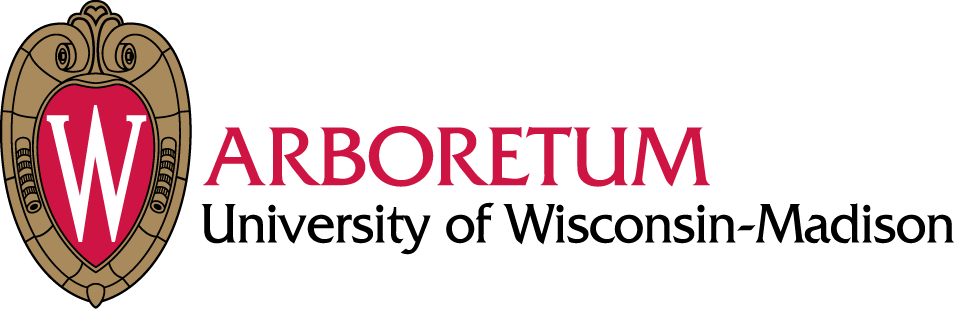 Madison, WI  53711-3726(608) 263-7888Fax (608) 262-5209                    www.wisc.edu/arboretum Clothing to Wear for a Work PartyDuring our volunteer projects, volunteers spend approximately 2-4 hours outdoors, sometimes in brushy vegetation. Mosquitoes and ticks are present in the summer, snow likely in the winter.  It is very important to dress properly in order to have a comfortable and safe Arboretum volunteer experience.  Wear clothes that you don’t mind getting dirty. We provide tools and gloves. 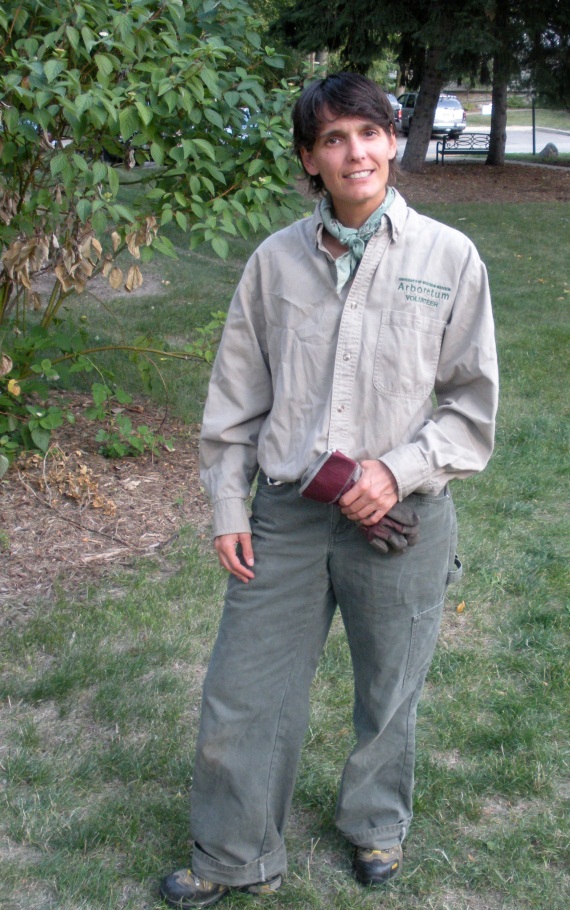 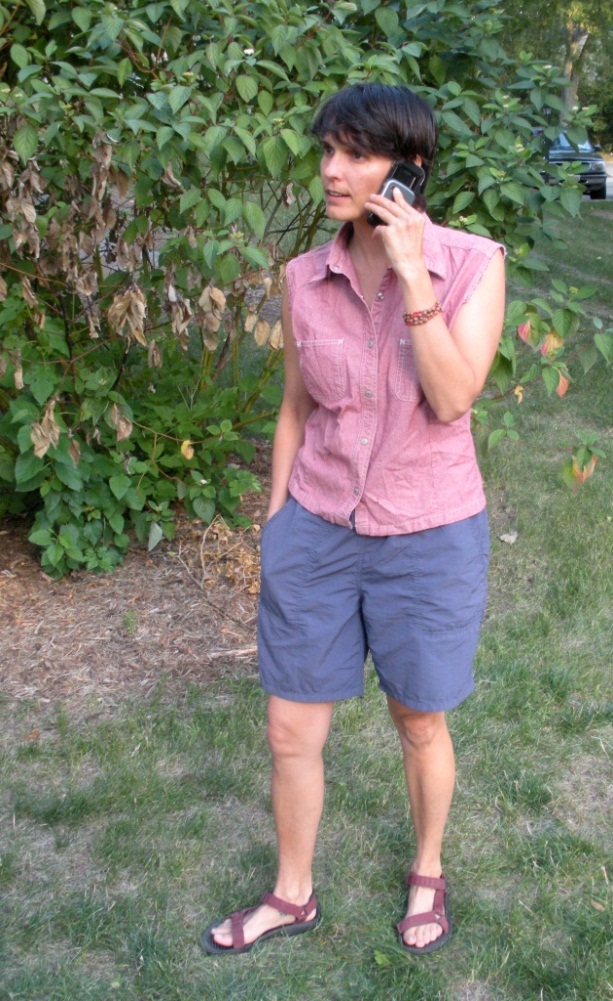 Do Wear:Sturdy closed-toed shoes or bootsLong pantsOptional to wear or bring:Long-sleeved shirtHeavy socksHatJacket  (no flannel or fleece)Long underwear in the winterFavorite garden gloves, sunscreen, or insect repellentWater bottleDo Not Wear:Sandals or flipflopsDress shoesShortsNo cell phones or i PodsFlannel or fleece shirts or jackets (burrs get attached)Dress clothes